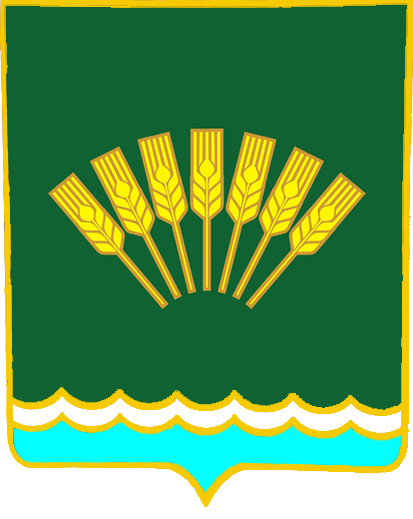 ҠAPAP                                                                                 ПОСТАНОВЛЕНИЕ19 ноябрь 2018 й.                                 №106                           19 ноября 2018 г.О внесении изменений и дополнений в постановление администрации сельского поселения Октябрьский сельсовет муниципального района Стерлитамакский район Республики Башкортостан № 31 от 08 апреля 2016 года «Об утверждении Перечня главных администраторов доходов бюджета сельского поселения Октябрьский сельсовет муниципального района Стерлитамакский район Республики Башкортостан, а также состава закрепляемых за ними кодов классификации доходов бюджета»В соответствии со статьей 20 Бюджетного кодекса Российской Федерации и руководствуясь ч.6 ст.43 Федерального закона Российской Федерации №131-ФЗ от 06.10.2003г. «Об общих принципах организации местного самоуправления в Российской Федерации»постановляю:1. Внести следующие изменения и дополнения в Постановление администрации сельского поселения Октябрьский сельсовет муниципального района Стерлитамакский район Республики Башкортостан № 31 от 08 апреля 2016 года «Об утверждении Перечня главных администраторов доходов бюджета сельского поселения Октябрьский сельсовет муниципального района Стерлитамакский район Республики Башкортостан, а также состава закрепляемых за ними кодов классификации доходов бюджета»:   - дополнить перечень главных администраторов доходов бюджета сельского поселения Октябрьский сельсовет муниципального района Стерлитамакский район Республики Башкортостан, а также состава закрепляемых за ними кодов классификации доходов бюджета следующий код бюджетной классификации:2. Контроль за исполнением настоящего постановления оставляю за собой. 3. Настоящее постановление вступает в силу со дня его подписания.Глава сельского поселенияОктябрьский сельсоветмуниципального района Стерлитамакский район Республики Башкортостан                                                                    Г.Я. Гафиева791Администрация сельского поселения Октябрьский сельсовет муниципального района Стерлитамакский район Республики Башкортостан79120249999105555151Прочие межбюджетные трансферты, передаваемые бюджетам сельских поселений (Иные межбюджетные трансферты на поддержку государственных программ субъектов Российской Федерации и муниципальных программ формирования современной городской среды)